Помни !1..Переходя улицу, всегда надо смотреть сначала налево, а дойдя до середины дороги - направо.2.Переходить улицу можно только по пешеходным переходам. Они обозначаются специальным знаком    «Пешеходный переход»3.Если нет подземного перехода, ты должен пользоваться переходом со светофором.  Вне населенных пунктов детям       разрешается идти только со взрослыми по краю обочины навстречу машинам.4. Обходить автобус, трамвай, и другие транспортные средства опасно  как  спереди, так  и сзади.  Надо дойти до ближайшего  пешеходного перехода и по                 нему перейти   улицу.                                                                                            5. Ни в коем случае нельзя выбегать на дорогу. Прежде чем переходить дорогу, надо остановиться.6. Нельзя играть на проезжей части дороги и на тротуаре.7.Безопаснее всего переходить улицу с группой пешеходов/          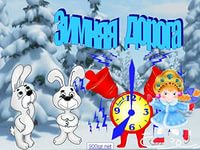 Уважаемые родители!Приглашаем вас к сотрудничеству!Наш адрес:ЯНАО. г. Ноябрьск,           Ул. Транспортная 2 а                        МАДОУ «Умка»Заведующий:Клепикова Светлана ВитальевнаСоставитель:Воспитатель второй младшей группы № 1Куксина Вера Сергеевна2020г.Памятка«Культура и этика пешеходов»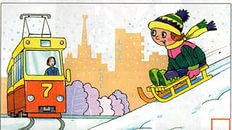 Всегда помните, что знание и соблюдениеПравил дорожного движения — гарантия безопасности Вашей жизни и жизни Вашего ребенка.Во избежание несчастных случаев на дороге с Вами и Вашими детьми       необходимо:1. Систематически повторять с ребёнком основные Правила Дорожного Движения.2. Усилить контроль за поведением детей на улице.3. При использовании личного автотранспорта пристёгиваться ремнями безопасности, также использовать ремни безопасности и другие устройства при перевозке детей.4. Личным примером учить детей соблюдать Правила Дорожного Движения и осторожность на улице.Объясните детям, почему нужно быть особенно внимательными:В снегопад:  В это время заметно ухудшается видимость, появляются заносы, ограничивается и затрудняется движение пешеходов и транспорта. Снег залепляет глаза пешеходам и мешает обзору дороги. Для водителя видимость на дороге тоже ухудшается.В морозную погоду: Стёкла автомобилей покрываются изморозью, и водителю очень трудно наблюдать за дорогой. Переход улицы перед близко идущим автомобилем всегда опасен, а сейчас тем более. И чтобы с вами не случилось беды, - не торопитесь, подождите, пока пройдёт весь транспорт. Только после этого можно переходить улицу. Не забудьте, что движение пешехода может быть затруднено из-за гололёда на проезжей части. В городах улицы посыпают специальными химикатами, чтобы не образовывался снежный накат. В результате даже в умеренный мороз проезжая часть может быть покрыта снежно-водяной кашей, которую в виде взвеси поднимают в воздух колеса проезжающего транспорта. Взвесь оседает на ветровых стеклах автомобилей, мешая водителям следить за дорожной обстановкой. 	В такой ситуации водителю еще сложнее заметить пешехода!В гололёд: После тёплых дней наступило похолодание. Дорога покрылась ледяной коркой, стало скользко. В этих условиях появляться перед близко идущим транспортом очень опасно: на скользкой дороге машину остановить трудно.   Не спешите, т. к. можно неожиданно упасть и оказаться под колёсами. Запомните, что от несчастного случая вы убережёте себя только безукоризненным соблюдением ПравилВ солнечную погоду:Яркое солнце, как ни странно, тоже помеха. Яркое солнце и белый снег создают эффект бликов, человек как бы «ослепляется». Поэтому нужно быть крайне внимательным.К варежкам и шапкам следует относиться с осторожностью:Лучше не просто крепко держать ребенка за одетую в шерстяной «домик» руку, но и придерживать его за запястье. Теплая зимняя одежда мешает свободно двигаться, сковывает движения. Поскользнувшись, в такой одежде сложнее удержать равновесие. Кроме того, капюшоны, мохнатые воротники и зимние шапки также мешают обзору.Чтобы решить проблему безопасности детей, важно заблаговременно и правильно обучать наших маленьких пешеходов.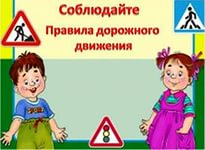 